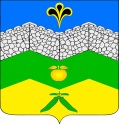 администрация адагумского сельского поселения крымского района                              ПОСТАНОВЛЕНИЕот 25.08.2017г.	             № 123                                                               хутор  АдагумОб утверждении перечня информации о деятельности органов местного самоуправления Адагумского сельского поселения Крымского района, размещаемой в сети «Интернет».Руководствуясь представлением исполняющего обязанности Крымского межрайонного прокурора от 05 мая 2017 года №7-01-2017/2710, в целях обеспечения доступа к информации о деятельности органов местного самоуправления, во исполнение Федерального закона от 9 февраля 2009 № 8-ФЗ «Об обеспечении доступа к информации о деятельности государственных органов и органов местного самоуправления», Федерального закона от 25 декабря 2008 № 273-ФЗ «О противодействии коррупции»,    Уставом Адагумского сельского поселения,  п о с т а н о в л я ю:1. Утвердить Перечень информации о деятельности органов местного самоуправления Адагумского сельского поселения,  размещаемой в сети Интернет (Приложение 1).2. Органами местного самоуправления поселения наряду с информацией, определенной указанным Перечнем, может быть размещена иная информация с учетом требований Федерального закона от 09.02.09 № 8-ФЗ «Об обеспечении доступа к информации о деятельности государственных органов и органов местного самоуправления».3. Определить:- адрес WEB-страницы в сети Интернет на официальном сайте  Адагумского сельского поселения Крымского района   по постоянно действующей cсылке: adagum-adm.ru- Администрацию Адагумского сельского поселения Крымского района -уполномоченным органом местного самоуправления по размещению информации Совета депутатов Адагумского сельского поселения на официальном сайте Адагумского сельского поселения Крымского района.4.  Назначить ответственным за размещении  информации Медведеву Елену Геннадьевну - ведущего специалиста администрации  Адагумского сельского поселения.5. Обнародовать настоящее Постановление в порядке установленном Уставом Адагумского сельского поселения Крымского района.6. Контроль   за   исполнением   настоящего   Постановления    оставляю за собой.7. Постановление вступает в силу с момента обнародования.ГлаваАдагумского сельского поселенияКрымского района                                                                    П.Д. БагмутПРИЛОЖЕНИЕ № 1к постановлению администрации Адагумского  сельского поселения  Крымского районаот 25.08.2017г. № 123Перечень
информации о деятельности органов местного самоуправления Адагумского сельского поселения Крымского района, размещаемой в сети Интернет№№п/пСодержание информацииПериодичностьразмещенияинформацииПериодичностьразмещенияинформацииСрок обновленияинформации1.Общая информация органов местного самоуправления Адагумского сельского поселения, Крымского района, в том числе:1.Общая информация органов местного самоуправления Адагумского сельского поселения, Крымского района, в том числе:1.Общая информация органов местного самоуправления Адагумского сельского поселения, Крымского района, в том числе:1.Общая информация органов местного самоуправления Адагумского сельского поселения, Крымского района, в том числе:1.Общая информация органов местного самоуправления Адагумского сельского поселения, Крымского района, в том числе:1.1Наименование и структура Адагумского сельского поселения, почтовый адрес, адрес электронной почты (при наличии), номера телефоновПостоянноПостоянноВ течение 5-ти рабочих дней с момента информационного события1.2Сведения о полномочиях администрации поселения, задачах и функциях администрации, а также перечень законов и иных нормативных правовых актов, определяющих эти полномочия, задачи и функции.ПостоянноПостоянноВ течение недели с момента изменения сведений. 1.3Сведения о  структурных подразделениях  Адагумского сельского поселения.ПостоянноПостоянноВ течение 5-ти рабочих дней с момента информационного события1.4Сведения о главе поселения (фамилия, имя, отчество, а также при согласии главы иные сведения о нем)ПостоянноПостоянноВ течение 5-ти рабочих дней с момента информационного события1.5Состав Совета Адагумского сельского поселенияПостоянноПостоянноВ течение 5-ти рабочих дней с момента информационного события1.6Перечень подведомственных учреждений, сведения об их задачах и функциях, а также почтовые адреса, адреса электронной почты (при наличии), номера телефонов подведомственных учреждений.ПостоянноПостоянноВ течение 5-ти рабочих дней с момента информационного события2.Информация о нормотворческой  деятельности органов местного самоуправления Адагумского сельского поселения, в том числе:2.Информация о нормотворческой  деятельности органов местного самоуправления Адагумского сельского поселения, в том числе:2.Информация о нормотворческой  деятельности органов местного самоуправления Адагумского сельского поселения, в том числе:2.Информация о нормотворческой  деятельности органов местного самоуправления Адагумского сельского поселения, в том числе:2.Информация о нормотворческой  деятельности органов местного самоуправления Адагумского сельского поселения, в том числе:2.1Муниципальные правовые акты, изданные органами местного самоуправления (решения Совета, постановления администрации и др.), включая сведения о внесении в них изменений, признании их утратившими силу, признании их судом недействующими.По мере утвержденияПо мере утвержденияВ течение 5-ти рабочих дней с момента издания, внесения изменений, признания утратившим силу или недействующим2.2Тексты поектов муниципальных правовых актовПо мере появления информацииПо мере появления информацииВ течение 3-х рабочих дней со дня внесения на рассмотрение2.3Информация о закупках товаров, работ, услуг для обеспечения муниципальных нужд в соответствии с законодательством Российской Федерации о контрактной системе в сфере закупок товаров, работ, услуг для обеспечения государственных и муниципальных нужд (ссылка на официальный сайт Российской Федерации для размещения информации о размещении заказов www.zakupki.gov.ru )По мере размещения заказов По мере размещения заказов В соответствии с требованиями Федерального закона от 05.04.2013 № 44- ФЗ «О контрактной системе в сфере закупок товаров, работ, услуг для обеспечения государственных и муниципальных нужд»2.4Административные регламенты, стандарты муниципальных услугПо мере утвержденияПо мере утвержденияВ течение 5-ти рабочих дней  с момента утверждения, внесения изменений2.5Установленные формы обращений, заявлений и иных документов, принимаемых органом местного самоуправления к рассмотрению в соответствии с законами и иными нормативными правовыми актами, муниципальными правовыми актами.По мере появления информацииПо мере появления информацииВ течение 5-ти рабочих дней с момента информационного события2.6Порядок обжалования муниципальных правовых актов и иных решений, принятых администрацией поселения и Советом Адагумского сельского поселения.ПостоянноПостоянноВ течение 5-ти рабочих дней с момента утверждения внесения изменений, необходимости утверждения общих форм3.Информация об участии поселения в целевых и иных программах, международном сотрудничествеПо мере участия в программахПо мере участия в программахВ течение 10-ти дней с момента наступления события4.Информация о состоянии защиты населения и территорий от чрезвычайных ситуаций и принятых мерах по обеспечению их безопасности, о прогнозируемых и возникших чрезвычайных ситуациях, о приемах и способах защиты населения от них, а также иная информация, подлежащая доведению органами местного самоуправления  до сведения граждан и организаций в соответствии с федеральными законами и законами Краснодарского краяПостоянноПостоянноВ течение суток с момента изменения сведений5. Информация о результатах проверок5. Информация о результатах проверок5. Информация о результатах проверок5. Информация о результатах проверок5. Информация о результатах проверок5.1Проведенных администрацией поселения в пределах их полномочийПо мере проведения проверокВ течение 20-ти рабочих дней с  
момента утверждения,    
соответствующего результата      
проверкиВ течение 20-ти рабочих дней с  
момента утверждения,    
соответствующего результата      
проверки5.2Проведенных в органе местного самоуправленияПо мере проведения проверокВ течение 20-ти рабочих дней с  
момента  утверждения,    
соответствующего результата      
проверкиВ течение 20-ти рабочих дней с  
момента  утверждения,    
соответствующего результата      
проверки6.Тексты официальных выступлений и заявлений главы поселенияПо мере появления информацииВ течение 5-ти рабочих дней с момента выступления, заявленияВ течение 5-ти рабочих дней с момента выступления, заявления7. Статистическая информация о деятельности органа местного самоуправления, в том числе:7. Статистическая информация о деятельности органа местного самоуправления, в том числе:7. Статистическая информация о деятельности органа местного самоуправления, в том числе:7. Статистическая информация о деятельности органа местного самоуправления, в том числе:7. Статистическая информация о деятельности органа местного самоуправления, в том числе:7.1Статистические  данные и показатели, характеризующие состояние и динамику развития экономической, социальной и иных сфер жизнедеятельности, регулирование которых отнесено к полномочиям администрации Адагумского сельского поселенияЕжеквартальноВ течение 20-ти рабочих дней с момента наступления следующего кварталаВ течение 20-ти рабочих дней с момента наступления следующего квартала7.2Сведения об использовании органами местного самоуправления, выделяемых бюджетных средствЕжеквартальноВ течение 20-ти рабочих дней с момента наступления следующего кварталаВ течение 20-ти рабочих дней с момента наступления следующего квартала7.3Сведения о представленных организациям и индивидуальным предпринимателям льготах, отсрочках, рассрочках, о списании задолженности по платежам в бюджеты бюджетной системы Российской ФедерацииЕжеквартальноВ течение 20-ти рабочих дней с момента наступления следующего кварталаВ течение 20-ти рабочих дней с момента наступления следующего квартала8. Информация о кадровом    обеспечении администрации Адагумского сельского поселения, в том числе:8. Информация о кадровом    обеспечении администрации Адагумского сельского поселения, в том числе:8. Информация о кадровом    обеспечении администрации Адагумского сельского поселения, в том числе:8. Информация о кадровом    обеспечении администрации Адагумского сельского поселения, в том числе:8. Информация о кадровом    обеспечении администрации Адагумского сельского поселения, в том числе:8.1Порядок поступления граждан на муниципальную службуПо мере появления  информацииВ течение 5-ти рабочих дней с момента появления информацииВ течение 5-ти рабочих дней с момента появления информации8.2Сведения о вакантных  должностях    
муниципальной  службы,   имеющихся  
 в администрации поселения.По мере появления информацииВ течение 5-ти рабочих дней с момента появления информацииВ течение 5-ти рабочих дней с момента появления информации8.3Квалификационные      требования    
к кандидатам на     замещение 
вакантных должностей муниципальной службыПо мере появления информацииВ течение 5-ти рабочих дней с момента появления информацииВ течение 5-ти рабочих дней с момента появления информации8.4Условия и результаты  конкурсов на     
замещение    вакантных должностей             
муниципальной службыПо мере появления информацииВ течение 5-ти рабочих дней с момента появления информацииВ течение 5-ти рабочих дней с момента появления информации8.5Номера телефонов, по которым можно получить информацию по вопросу замещения вакантных должностей в органе местного самоупавленияПоддерживаются в актуальном состоянииПо мере появления информацииПо мере появления информации9.Информация о работе органа местного самоуправления с обращениями граждан (физических лиц), в том числе представителей организаций  (юридических лиц), общественных объединений, в том числе:Поддерживается в актуальном состоянии1 раз в полугодие1 раз в полугодие9.1Порядок и время приема  граждан (физических лиц),  в том числе представителей   организаций (юридических лиц), общественных объединений, порядок  рассмотрения их
обращений с указанием актов, регулирующих  эту деятельностьПо мере обновления информацииВ течение 5-ти рабочих дней с момента обновления информацииВ течение 5-ти рабочих дней с момента обновления информации9.2Порядок и время приема главой поселения граждан (физических лиц), в том числе представителей организаций (юридических лиц), общественных объединений, государственных органов, органов местного самоуправления, порядок рассмотрения их обращений с указанием актов, регулирующих эту деятельность.По мере обновления информацииВ течение 5-ти рабочих дней с момента обновления информацииВ течение 5-ти рабочих дней с момента обновления информации9.3Фамилия, имя и отчество  должностных лиц, к  полномочиям которых отнесены   
организация приема лиц,  указанных в подпунктах 9.1 и  9.2 перечня, обеспечение рассмотрения их  обращений, а также номер  телефона, по которому можно    
получить информацию справочного
характераПо мере обновления информацииВ течение 5-ти рабочих дней с момента обновления информацииВ течение 5-ти рабочих дней с момента обновления информации9.4Обзоры обращений лиц, указанных  в подпунктах 9.1.и  9.2 настоящего перечня, а также обобщенную информацию о результатах рассмотрения этих обращений и принятых мерахПоддерживается в актуальном состоянии1 раз в полугодие1 раз в полугодие10. Противодействие коррупции10. Противодействие коррупции10. Противодействие коррупции10. Противодействие коррупции10. Противодействие коррупции10.1Сведения о доходах, об имуществе и обязательствах имущественного характера (ч.6 ст.8 Федерального закона от 25.12.2008 № 273-ФЗ «О противодействии коррупции»)ЕжегодноВ течение 5-ти рабочих дней с момента предоставления сведенийВ течение 5-ти рабочих дней с момента предоставления сведений10.2Сведения об источниках получения средств, за счет которых совершена сделка по приобретению земельного участка, другого объекта недвижимости, транспортного средства, ценных бумаг, акций (долей участия, паев в уставных (складочных) капиталах организаций), если сумма сделки превышает общий доход лица, замещающего должность муниципальной службы и его супруги (супруга) за три последних года, предшествующих совершению сделки (ч.4 ст.8 Федерального закона от 03.12.2012 № 230-ФЗ «О контроле за соответствием расходов лиц, замещающих государственные должности, и иных лиц их доходам»)ЕжегодноВ течение 5-ти рабочих дней с момента предоставления сведенийВ течение 5-ти рабочих дней с момента предоставления сведений	11. Сведения о муниципальном имуществе	11. Сведения о муниципальном имуществе	11. Сведения о муниципальном имуществе	11. Сведения о муниципальном имуществе	11. Сведения о муниципальном имуществе11.1Решения об условиях приватизации муниципального имущества, информационные сообщения о продаже муниципального имуществаПо мере появления информацииЗа 30 дней до проведения продажи муниципального имущества (ч.2 ст. 15 Федерального закона от 21.12.2001 № 178- ФЗ «О приватизации государственного и муниципального имущества»)За 30 дней до проведения продажи муниципального имущества (ч.2 ст. 15 Федерального закона от 21.12.2001 № 178- ФЗ «О приватизации государственного и муниципального имущества»)11.2Информация о результатах сделок приватизации муниципального имущества, определенная ч.11 ст.15 Федерального закона от 21.12.2001 № 178-ФЗ «О приватизации государственного и муниципального имущества»По мере появления информацииВ течение 30 дней со дня совершения сделок  (ч.10 ст. 15 Федерального закона от 21.12.2001 № 178- ФЗ «О приватизации государственного и муниципального имущества»)В течение 30 дней со дня совершения сделок  (ч.10 ст. 15 Федерального закона от 21.12.2001 № 178- ФЗ «О приватизации государственного и муниципального имущества»)11.3Перечни государственного имущества и муниципального имущества, свободного от прав третьих лиц (за исключением имущественных прав субъектов малого и среднего предпринимательства), которое может быть использовано в целях предоставления его во владение и (или) в пользование на долгосрочной основе (в том числе по льготным ставкам арендной платы), либо отчуждено на безвозмездной основе субъектам малого и среднего предпринимательства и организациям, образующим инфраструктуру поддержки субъектов малого и среднего предпринимательства (ч.4 ст.18 Федеральный закон от 24.07.2007 № 209-ФЗ «О развитии малого и среднего предпринимательства в Российской Федерации»)По мере обновления перечнейВ течение суток с момента утверждения либо внесения изменений в переченьВ течение суток с момента утверждения либо внесения изменений в перечень11.4Перечни государственного и муниципального имущества, свободного от прав третьих лиц (за исключением имущественных прав некоммерческих, которое может быть использовано только в целях предоставления его во владение и (или) в пользование на долгосрочной основе (в том числе по льготным ставкам арендной платы) социально ориентированным некоммерческим организациям (ч.7 ст.31.1 Федеральный закон от 12.01.1996 № 7-ФЗ «О некоммерческих организациях»)По мере обновления перечнейВ течение суток с момента утверждения либо внесения изменений в переченьВ течение суток с момента утверждения либо внесения изменений в перечень